МИНОБРНАУКИ РОССИИФедеральное государственное бюджетное образовательное учреждение высшего образования «Юго-Западный государственный университет»(ЮЗГУ)Кафедра экономики, управления и аудита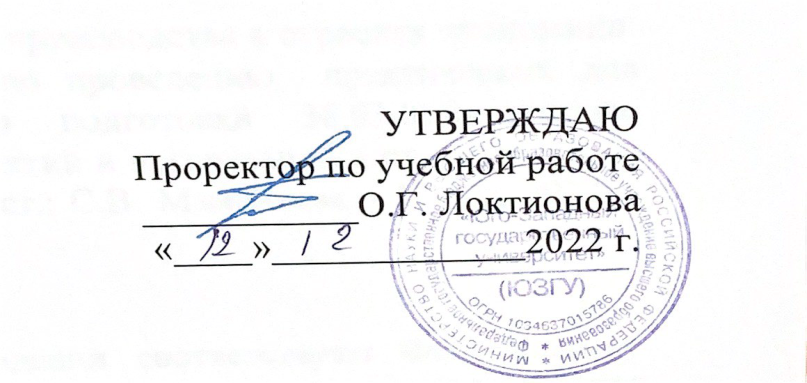 КООПЕРАЦИЯ И ИНТЕГРАЦИЯ ПРОИЗВОДСТВА В ОТРАСЛЯХ ЭКОНОМИКИМетодические указания по проведению  практических занятий для студентов направления подготовки 38.03.01	Экономика, профиль «Экономика предприятий и организаций в строительстве»	Курск – 2022УДК 334 (075.8)ББК 65.290я73М226Составитель: С.В. МамонтоваРецензентДоктор экономических наук, профессор И.Г.ЕршоваКооперация и интеграция производства в отраслях экономики: методические рекомендации по проведению практических для студентов понаправлению подготовки 38.03.01Экономика, профиль «Экономика предприятий и организаций в строительстве»	 / Юго-Зап. гос. ун-т; сост.: С.В. Мамонтова. - Курск, 2022. -40 с.:Библиогр.:с. 40.	Методическиерекомендациисодержат перечень тем соответствующих рабочей программы и включают: вопросы для контрольного опроса, ведение глоссария по каждой теме, практико-ориентированные задачи, тесты, рефераты, список рекомендуемой литературы.Предназначеныдлястудентовнаправленияподготовки 38.03.01 Экономика,профиль «Экономика предприятий и организаций в строительстве»	Текст печатается в авторской редакцииПодписано в печать                 Формат 60х84 1/16.Усл. печ. л.     Уч.-изд. л.       Тираж 100 экз. Заказ            Бесплатно.Юго-Западный государственный университет305040, г. Курск, ул. 50 лет Октября, 94СОДЕРЖАНИЕПредисловие					                 4Тема 1:Методологические основы курса «Кооперация и интеграция производства в экономики»					        5Тема 2:История развития кооперации и интеграции                10Тема 3:Специализация и концентрация производства             14Тема 4: Организационно-экономические основы создания и функционирования кооперативов, их виды и особенности              18Тема 5: Интеграция    							      21Тема 6:Экономический эффект и эффективность взаимодействия субъектов на основе кооперации и интеграции     24Тема 7:Мировой опыт кооперации и интеграции                     28Порядок начисления баллов в рамках БРС                               32Перечень тем рефератов    						      36Учебно-методическое и информационное обеспечение дисциплины                                                      			               38Предисловие Настоящее учебное издание предназначено для оказания методической помощи студентам в выполнении индивидуального самостоятельного исследования интересующих их проблем курса и представляющих актуальность в новых социально-экономических условиях, при выполнении академической практической работы. Практические задания, представленные в учебном издании, разработаны и полностью соответствует рабочей программе дисциплины «Кооперация и интеграция производства в  отраслях экономики»: её объёму, порядку изучения и преподавания студентам очной и заочной форм обучения направления подготовки направления подготовки 38.03.01образовательной программы «Экономика». Учебное издание способствует достижению главной задачи курса«Кооперация и интеграция производства в  отраслях экономики»: - ознакомление студентов с основами логистики и логистической системы, формирование у студентов культуры логистического мышления, анализа теоретической базы по основным проблемам логистики, а также устойчивых  практических навыков  решения  соответствующих  задач  в  профессиональной деятельности.Учебно-методическое обеспечение для практической работы обучающихся по данной дисциплине организуется: библиотекой университета: - библиотечный фонд укомплектован учебной, методической, научной, периодической, справочной и художественной литературой в соответствии с УП и данной РПД; - имеется доступ к основным информационным образовательным ресурсам, информационной базе данных, в том числе библиографической, возможность выхода в Интернет. кафедрой: - путем обеспечения доступности всего необходимого учебно-методического и справочного материала; - путем предоставления сведений о наличии учебно-методической литературы, современных программных средств. - путем разработки: методических рекомендаций, пособий по организации самостоятельной работы студентов; тем рефератов; вопросов к зачету; методических указаний к выполнению практических работ и т.д. типографией университета: – помощь авторам в подготовке и издании научной, учебной и методической литературы; –удовлетворение потребности в тиражировании научной, учебной и методической литературы.Тема 1:Методологические основы курса «Кооперация и интеграция производства в экономики»Вопросы для контрольного опроса:Объект, предмет и задачи дисциплины. Методы дисциплины: общие, специальные. Экономические предпосылки и задачи кооперации и интеграции. Особенности отраслей в экономике страны. Условия эффективного и стабильного развития кооперации и интеграции.Задание 1: Вести глоссарий и знать определения всех терминов.Задание 2: В цехе до специализации на одном рабочем месте изготовлялось шесть наименований отливок. Годовой выпуск годного литья составлял 6600 т, а затраты на весь годовой выпуск годного литья - 6 254 000 руб. После осуществления специализации на одном рабочем месте стали изготавливать четыре вида отливок. Годовой выпуск годного литья составлял 7580 т, а затраты на весь выпуск годного литья — 7 834 600 руб.Рассчитайте, как изменилась себестоимость 1 т годного литья в результате проведения специализации.Задание 3:Предприятие, выпуская 2000 тыс. т продукции в год при затратах на ее производство 180 000 000 руб., провело мероприятие по углублению процесса специализации, в результате чего себестоимость изделия снизилась на 7%. Одновременно в связи с изменением поставщиков повысились транспортные расходы в расчете на единицу продукции с 2000 до 2300 руб.Определите размер годовой экономии от проведенных мероприятий в предстоящем периоде при увеличении выпуска продукции на 10%.Задание 4. Тестовое:1.  Специализация производства – это:1. устойчивая ориентация экономики на производство продукции в соответствии с внутренними потребностями и для последующей реализации2. устойчивая ориентация экономики на производство продукции определённого вида сверх внутренних потребностей с целью последующего обмена3. устойчивая ориентация экономики на производство продукции в соответствии с внутренними потребностями и для последующей реализации на мировом рынке4. устойчивая ориентация экономики на производство продукции в соответствии с внутренними потребностями и для последующей реализации на внутреннем и международным рынках2. Видами специализации производства являются:1 Территориальная специализация2 Региональная специализация3 Межотраслевая специализация4 Производственная специализация3. Неравномерность МРТ характеризуется следующими явлениями:1 Усиливается неравномерность МРТ между промышленно развитыми и развивающимися странами2 Усиливается неравномерность социально-экономического развития между промышленно развитыми и развивающимися странами3 ПРС специализируются на выпуске сложной наукоёмкой продукции, включая вооружение и энергетическое оборудование4 Страны с переходной экономикой специализируются на ресурсоёмких и трудоёмких отраслях, в частности нефтепереработка, газопереработка, металлургическая промышленность, химическая промышленность, деревообработка.5 НИС занимают нишу поставщиков бытовой техники и электроники, а также конкурируют с ПРС за рынок автомобилей6 Развивающиеся страны в большинстве своём являются поставщиками сырья, энергоносителей, а также традиционного экспорта – текстиля, одежды, обуви, кожи.7 Все ответы верны4. Внутриотраслевая специализация в МРТ:1 Достигла в настоящее время оптимальных пороговых значений2 Во внутриотраслевой специализации наблюдается нисходящий тренд3 Интенсивно развивается4 Интенсивно развивается в развивающихся странахИнтенсивно развивается в странах с переходной экономикой5.К приобретенным факторам МРТ можно отнести:1 Участие страны в МРТ всё больше определяется созданными страной факторами производства, в том числе технологиями, качеством рабочей силы2 Участие страны в МРТ всё больше определяется технологиями, качеством сырья и рабочей силы3 Участие страны в МРТ всё больше определяется созданными страной факторами производства, качеством рабочей силы и природными ресурсами4 Участие страны в МРТ всё больше определяется созданными страной факторами производства, качеством рабочей силы и природных ресурсовТрадиционные факторы МРТ, базирующиеся на неравномерности распределения природных и климатических ресурсов:1 перестали оказывать своё существенное влияние2 перестали оказывать своё существенное влияние, на первое место выходят приоритеты высоких технологий3 перестали оказывать своё существенное влияние, на первое место выходят приоритеты высокого качества выпускаемой продукции4 продолжают сохранять своё влияние5 перестали оказывать своё существенное влияние, на первое место выходят приоритеты финансового благополучия страныК наиболее существенным факторам послепродажногообслуживания техники относятся:1 международное производство2 международное разделение труда3 международная специализация производства4 подрядное кооперирование5 бригадный подряд6 специализация в договорном порядке7 комбинированное кооперирование8 самофинансирование9 самоокупаемостьТоргово-экономическая кооперация связана:1 с продвижением кооперированной продукции2 с реализацией кооперированной продукции3 с рекламой кооперированной продукции4 с изготовлением кооперированной продукции5 с поиском новых рынков для кооперированной продукции9.Международное производственно-технологическое кооперирование – это:1 решение вопросов, связанных с передачей лицензий и использования прав собственности2 установление специализации, распределение производственных программ3 решение вопросов, связанных с реализацией кооперированной продукции4 подрядное кооперирование в области строительных и монтажных работ5 подрядное кооперирование в области модернизации кооперирующихся предприятий6 научно-техническое сотрудничествостандартизация, унификация, сертификация10.Кооперирование производства с точки зрения количестваучастников разделяется:1 По числу объектов2 По числу субъектов3 По числу стран, принимающих участие в производстве продукции4 По числу стран, принимающих участие в производстве и реализации продукции5 Все ответы верныОсновная учебная литература1. Вахитов К. И. История потребительской кооперации России [Электронный ресурс]: учебник / К. И. Вахитов. - 4-е изд. - М. : Дашков и Ко, 2015. - 400 с. // Режим доступа - http://biblioclub.ru/index.php?page=book&id=254016 2. Сергиенко О. А. Кредитная кооперация [Электронный ресурс]: учебное пособие / О. А. Сергиенко. - М. ; Берлин : Директ-Медиа, 2015. - 108 с. // Режим доступа - http://biblioclub.ru/index.php?page=book&id=276170Дополнительная учебная литература3. Буздалов И.Н. Кооперация и рынок.- Учебное  пособие – М.: 20094. Вершинин В. Ф. и др. Комментарий к Федеральному закону "О сельскохозяйственной кооперации". М.: Профиз-дат, 1997.5. Глушецкий А. А. Кооперация: роль в современной экономике [Текст] / А. А. Глушецкий. - М. : Профиздат, 1991. - 159 с.6. Егоров В. Г. Кооперация в современной России [Электронный ресурс] / В. Г. Егоров. - СПб : Алетейя, 2013. - 607 с. // Режим доступа - http://biblioclub.ru/index.php?page=book&id=1389327. Интеграция науки и производства [Текст] : сборник статей / АН СССР. - М. : Наука, 1988. - 239 с.8. Интеграция подходов к управлению современной организацией [Текст]: монография / Е. В. Харченко [и др.] ; под ред. Ю. В. Вертаковой ; Юго-Зап. гос. ун-т. - Курск : ЮЗГУ, 2010. - 525 с.9. Интеграция подходов к управлению современной организацией [Электронный ресурс] : монография / Е. В. Харченко [и др.] ; под ред. Ю. В. Вертаковой ; Юго-Зап. гос. ун-т. - Курск : ЮЗГУ, 2010. - 525 с.10. Кихано Пеньуела Х. Е. История и доктрина кооперации [Текст] / Пеньуела Х. Е. Кихано, Грас Реиес. - Bogota : Universidad Cooрerativa de Colombia, 2004. - 234 с.11. Кооперативное движение / Теплова Л.Е. и др. М.:РДЛ, 2003.-304 с.12. Макаренко А.П. Теория и история кооперативного движения: Учеб. пособие для студентов высших и средних кооперативных учебных заведений.- М.: ИВЦ «Маркетинг», 2000-328с.13. Мамонтова С.В. Воспроизводство связей и отношений субъектов агропромышленного комплекса / С.В. Мамонтова. – Курск: Изд-во ООО» Учитель», 2013. -140 с.14. Туган-Барановский М. И. Социальные основы кооперации [Текст] / МГУ; Эконом. факультет. - М. : Экономика, 1989. - 496 с.15.Чаянов А.В. Избранные труды.- М.: Колос, 1993.16. Шкляр М.Ф.    Кредитная кооперация. М.: Дашков и К, 2004.-334 с.Тема 2:История развития кооперации и интеграцииВопросы для контрольного опроса:Создание первого Рочдэльского кооператива в Англии.Райффайзенская система кооперации в Германии, и ее распространение в Европе. Скандинавская модель кооперирования. Развитие кооперации в Северной Америке. Тенденции в развитии мирового кооперативного движения.  Этапы развития кооперации в РоссииПервые кооперативные общества, их формы. Виды сельскохозяйственных артелей. Товарищества по сбыту продукции.  Кооперативные центры их функции. «Союз сибирских маслодельных артелей» его значение для экономики страны. Место и роль Московского народного банка в развитии кооперации в России. Коллективизация. Сельскохозяйственное общество, трудовая артель, сельскохозяйственная коммуна, сельскохозяйственная артель.Задание 1: Вести глоссарий и знать определения всех терминов.Задание 2:Тракторный завод по кооперированным поставкам получает в год 40 тыс. двигателей по оптовой цене 11 800 руб./шт, 2000 тыс. т поковок по оптовой цене 5200 руб./т, 3,2 тыс. т отливок по оптовой цене 4300 руб./т. Себестоимость трактора — 23 900 руб.Годовое производство тракторов — 40 000 тыс. шт. Определить уровень кооперирования.Задание 3: Тестовое:1:Родина производственной кооперации::a. Англияb. Канадаc. Францияd. Бельгия 2:Реформирование системы потребительской кооперации не включает:a. рост издержек обращенияb. повышение роли пайщиковc. укрепление демократических основ системыd. совершенствование организационного построения 3:Новые направления развития кооперативной торговли:a. использование электронных методов продажb. организация торговой деятельностиc. продажа товаров в счет сданной сельхозпродукцииd. продажа товаров в кредит 4:МКА-крупнейшая неправительственная организация, объединяющая:a. пайщиковb. национальные кооперативные союзы различных странc. кооперативыd. кооперативные союзы России5:Первый кооперативный закон разработан в:a. СШАb. Германииc. Францииd. Англии 6:К кооперативным ценностям относится:a. автономия и независимостьb. демократический членский контрольc. взаимопомощьd. забота об обществе 7:Родина кредитной кооперации:a. СШАb. Англияc. Францияd. Германия 8:Причины сокращения доли потребительской кооперации в сфере торговли во второй половине ХХ века:a. ужесточение конкуренции на рынкеb. сокращение членской базы кооперативовc. повышение социальной активности пайщиковd. применение современных технологийОсновная учебная литература1. Вахитов К. И. История потребительской кооперации России [Электронный ресурс]: учебник / К. И. Вахитов. - 4-е изд. - М. : Дашков и Ко, 2015. - 400 с. // Режим доступа - http://biblioclub.ru/index.php?page=book&id=254016 2. Сергиенко О. А. Кредитная кооперация [Электронный ресурс]: учебное пособие / О. А. Сергиенко. - М. ; Берлин : Директ-Медиа, 2015. - 108 с. // Режим доступа - http://biblioclub.ru/index.php?page=book&id=276170Дополнительная учебная литература3. Буздалов И.Н. Кооперация и рынок.- Учебное  пособие – М.: 20094. Вершинин В. Ф. и др. Комментарий к Федеральному закону "О сельскохозяйственной кооперации". М.: Профиз-дат, 1997.5. Глушецкий А. А. Кооперация: роль в современной экономике [Текст] / А. А. Глушецкий. - М. : Профиздат, 1991.- 159с.6. Егоров В. Г. Кооперация в современной России [Электронный ресурс] / В. Г. Егоров. - СПб : Алетейя, 2013. - 607 с. // Режим доступа - http://biblioclub.ru/index.php?page=book&id=1389327. Интеграция науки и производства [Текст] : сборник статей / АН СССР. - М. : Наука, 1988. - 239 с.8. Интеграция подходов к управлению современной организацией [Текст]: монография / Е. В. Харченко [и др.] ; под ред. Ю. В. Вертаковой ; Юго-Зап. гос. ун-т. - Курск : ЮЗГУ, 2010. - 525 с.9. Интеграция подходов к управлению современной организацией [Электронный ресурс] : монография / Е. В. Харченко [и др.] ; под ред. Ю. В. Вертаковой ; Юго-Зап. гос. ун-т. - Курск : ЮЗГУ, 2010. - 525 с.10. Кихано Пеньуела Х. Е. История и доктрина кооперации [Текст] / Пеньуела Х. Е. Кихано, Грас Реиес. - Bogota : Universidad Cooрerativa de Colombia, 2004. - 234 с.11. Кооперативное движение / Теплова Л.Е. и др. М.:РДЛ, 2003.-304 с.12. Макаренко А.П. Теория и история кооперативного движения: Учеб. пособие для студентов высших и средних кооперативных учебных заведений.- М.: ИВЦ «Маркетинг», 2000-328с.13. Мамонтова С.В. Воспроизводство связей и отношений субъектов агропромышленного комплекса / С.В. Мамонтова. – Курск: Изд-во ООО» Учитель», 2013. -140 с.14. Туган-Барановский М. И. Социальные основы кооперации [Текст] / МГУ; Эконом. факультет. - М. : Экономика, 1989. - 496 с.15.Чаянов А.В. Избранные труды.- М.: Колос, 1993.16. Шкляр М.Ф.    Кредитная кооперация. М.: Дашков и К, 2004.-334 с.Тема 3:Специализация и концентрация производстваВопросы для контрольного опроса:Специализация: понятие, сущность, значение, формы проявления, виды. Показатели уровня и эффективности специализации. Пути  совершенствования специализации. Концентрация производства: понятие, сущность, значение. Показатели уровня концентрации.  Условия и факторы влияющие на концентрацию производства. Взаимосвязь специализации, концентрации, кооперации и интеграции. Привлекательность специализированных предприятий как объектов для интеграции или кооперацииЗадание 1: Составьте глоссарий по изучаемой теме.Задание 2:Предприятия объединены по уровню концентрации производства (см. таблицу).Определить уровень концентрации производства в отрасли.Задание 3:Себестоимость детали собственного производства - 58 400 р. Цена аналогичной детали, поставляемой по кооперации, - 44 600 р. Транспортные расходы на доставку 2000 деталей по кооперации - 12 000 р. Требуемый объем поставок по кооперации - 38 000 деталей.Определить экономический эффект, рассчитать процент снижения затрат в результате кооперирования.Задание 4: Тестовое:Размер производства на предприятии определяется:а) количеством запятых на предприятии:б) величиной основного капитала предприятия;в) объемом производства;г) величиной выплаченных налогов. 2. В состав показателей размера предприятия не входит:а) численность занятых;б) величина основного капитала;в) годовой оборот;г) объем производства;д) себестоимость выпускаемой продукции; е) рентабельность капитала.3. Какой фактор не относится к непосредственно влияющим на размер промышленного предприятия?а) прогрессивность технологии;б) ограниченная потребность в готовой продукции;в) состав и количество поставщиков сырья;г) состав и количество потребителей продукции. 4. Какой фактор не относится к косвенно влияющий на размер промышленного предприятия:а) состав разнородных производств;б) состав и количество поставщиков сырья;в) состав и количество потребителей готовой продукции предприятия;г) комплектность оборудования. 5. Критерием отнесения предприятия к группе малых в РФ является.а) численность работающих;б) стоимость основных фондов;в) объем производства;г) зарплата генерального директора;д) величина уплачиваемых налогов. 6. Признаком какой формы организации производства является наличие специальных оборудования и технологии?а) комбинирование,б) концентрация,в) специализация,г) кооперирование.7. Какая форма организации присутствует в данном случае: предприятие занимается изготовление исключительно автомобилей?а) комбинирование,б) концентрация,в) специализация,г) кооперирование.Основная учебная литература1. Вахитов К. И. История потребительской кооперации России [Электронный ресурс]: учебник / К. И. Вахитов. - 4-е изд. - М. : Дашков и Ко, 2015. - 400 с. // Режим доступа - http://biblioclub.ru/index.php?page=book&id=254016 2. Сергиенко О. А. Кредитная кооперация [Электронный ресурс]: учебное пособие / О. А. Сергиенко. - М. ; Берлин : Директ-Медиа, 2015. - 108 с. // Режим доступа - http://biblioclub.ru/index.php?page=book&id=276170Дополнительная учебная литература3. Буздалов И.Н. Кооперация и рынок.- Учебное  пособие – М.: 20094. Вершинин В. Ф. и др. Комментарий к Федеральному закону "О сельскохозяйственной кооперации". М.: Профиз-дат, 1997.5. Глушецкий А. А. Кооперация: роль в современной экономике [Текст] / А. А. Глушецкий. - М. : Профиздат, 1991. - 159 с.6. Егоров В. Г. Кооперация в современной России [Электронный ресурс] / В. Г. Егоров. - СПб : Алетейя, 2013. - 607 с. // Режим доступа - http://biblioclub.ru/index.php?page=book&id=1389327. Интеграция науки и производства [Текст] : сборник статей / АН СССР. - М. : Наука, 1988. - 239 с.8. Интеграция подходов к управлению современной организацией [Текст]: монография / Е. В. Харченко [и др.] ; под ред. Ю. В. Вертаковой ; Юго-Зап. гос. ун-т. - Курск : ЮЗГУ, 2010. - 525 с.9. Интеграция подходов к управлению современной организацией [Электронный ресурс] : монография / Е. В. Харченко [и др.] ; под ред. Ю. В. Вертаковой ; Юго-Зап. гос. ун-т. - Курск : ЮЗГУ, 2010. - 525 с.10. Кихано Пеньуела Х. Е. История и доктрина кооперации [Текст] / Пеньуела Х. Е. Кихано, Грас Реиес. - Bogota : Universidad Cooрerativa de Colombia, 2004. - 234 с.11. Кооперативное движение / Теплова Л.Е. и др. М.:РДЛ, 2003.-304 с.12. Макаренко А.П. Теория и история кооперативного движения: Учеб. пособие для студентов высших и средних кооперативных учебных заведений.- М.: ИВЦ «Маркетинг», 2000-328с.13. Мамонтова С.В. Воспроизводство связей и отношений субъектов агропромышленного комплекса / С.В. Мамонтова. – Курск: Изд-во ООО» Учитель», 2013. -140 с.14. Туган-Барановский М. И. Социальные основы кооперации [Текст] / МГУ; Эконом. факультет. - М. : Экономика, 1989. - 496 с.15.Чаянов А.В. Избранные труды.- М.: Колос, 1993.16. Шкляр М.Ф.    Кредитная кооперация. М.: Дашков и К, 2004.-334 с.Тема 4: Организационно-экономические основы создания и функционирования кооперативов, их виды и особенностиВопросы для контрольного опроса:Понятие, виды и принципы создания и функционирования кооперативов. Нормативно-правовое регулирование.   Основной и ассоциированный член кооператива. Преимущества кооперативов перед другими организационно-правовыми формами.  Функции общего организационного собрания. Устав кооператива, основные его положения. Организация кооперативов. Управление кооперативом. Хозяйственная деятельность и распределение доходов кооператива. Реорганизация кооператива (слияние, присоединение, разделение, выделение, преобразование). Источники формирования имущества кооператива (собственные и заемные). Паевой и резервный фонд кооператива. Виды паевых взносов. Ликвидация и реорганизация кооператива. Порядок распределения прибыли и убытков в кооперативе.Задание 1: Составьте глоссарий по изучаемой теме. Задание 2:Автомобильный завод получает по кооперации 1837 наименований деталей и узлов, стоимость которых в расчете на единицу продукции составляет 152 млн р. Для производства автомобиля используются детали 2754 наименований. Себестоимость автомобиля - 2 5 4 млн р. Удельный вес материальных затрат в себестоимости составляет 68 %.Определить уровень кооперирования производства автомобиля.Задание 3:На камвольном комбинате производят 500 т пряжи, из которых 200 т передают по кооперированным поставкам другим предприятиям. Объем произведенной продукции составляет 539 млрд р., в том числе продукции из отходов производства - 428 млн р.Определить уровень комбинирования и уровень кооперирования на комбинате.Задание 4:Тестовое:1.Современные кооперативные принципы:1) сотрудничество на местном уровне2) сотрудничество на национальном уровне3) сотрудничество на международном уровне4) все верно5) все неверно 2.Общее собрание пайщиков собирается обычно1) один раз в два года2) ежеквартально3) не реже одного раза в год3.Кооператив – это…1) акционерное общество2) фермерский союз3) союз физических лиц4.Что, как известно, основывается на вере человека в собственные возможности и исходит из того, что каждый сам способен осознать свои потребности и сможет их реализовать при условии наличия свободы действий1) Потребительская кооперация2) Рыночная экономика3) Административная система5.Что такое дисфункция1)  Неблагоприятные последствия2) Осознаваемые последствия3) Благоприятные последствия6. Что является источником формирования имущества потребительского общества?1) Акции2) Облигации3) Паевые взносы7. Не конкурент кооператоров, а их заинтересованный партнер – это:1) Партия2) Государство3) ПайщикОсновная учебная литература1.	Гаджинский А. М. Логистика [Электронный ресурс]: учебник / А. М. Гаджинский. - Москва: Дашков и К°, 2017. - 419 с. - URL: http://biblioclub.ru/index.php?page=book&id=4957652.	Левкин Г. Г. Логистика [Электронный ресурс]: учебник / Г. Г. Левкин. - 2-е изд., испр. и доп. - Москва; Берлин: Директ-Медиа, 2019. - 282 с. - URL: http://biblioclub.ru/index.php?page=book&id=4968753.	Тебекин А. В. Логистика учебник / А. В. Тебекин. - Москва: Дашков и К°,, 2018. - 355 с.- URL: 5 http://biblioclub.ru/index.php?page=book&id=49687Текст:[Электронный ресурс]Дополнительная учебная литература4.	Кузьбожев, Э. Н. Логистика [Текст]: учебное пособие / Э. Н. Кузьбожев, С. А. Тиньков. - М.: КноРус, 2004. - 224 с.5.	Логистика [Текст] : учебное пособие / Н. М. Горбунов. - М.: АСТ, 2000. - 224 с.6.	Гаджинский, А. М. Логистика [Текст]: учебник / А. М. Гаджинский. - 4-е изд., перераб. и доп. - М. : Маркетинг, 2001. - 396 с.7.	Левкин, Г. Г. Основы логистики [Электронный ресурс]: учебное пособие / Г. Г. Левкин. - Москва: Инфра-Инженерия, 2014. - 240 с. - Режим доступа: http://biblioclub.ru/8. Мельников, В.П. Логистика [Текст]: учебник / под общ. ред. проф. В.П. Мельникова. – Старый Оскол: ТНТ, 2013. – 304с Тема 5: ИнтеграцияВопросы для контрольного опроса:Понятие, виды и принципы создания и функционирования интегрированных объединений.  Нормативно-правовое регулирование.  Модели интегрированных формирований,  их  характерные особенности.   Финансовые отношения внутри объединений.Задание 1: Составьте глоссарий по изучаемой теме. Задание 2:Годовой объем производства продукции на предприятии составляет 20 тыс. изделий. Себестоимость годового объема производства - 700 млрд р. В результате углубления специализации объем производства продукции увеличился на 12%, себестоимость единицы продукции снизилась на 5 %, а транспортные расходы на единицу продукции возросли с 3 до 3,5 тыс. р.Определить годовую экономию затрат в результате углубления специализации производства.Задание 3:Увеличить масштабы производства на предприятии можно путем установки трех станков производительностью 10 изделий в час каждый или одной автоматической линии мощностью 30 изделий в час. Цена приобретения и монтажа станка - 22 млн р., автоматической линии - 55 млн р. Годовой фонд времени работы оборудования - 2560 ч.Оценить эффективность агрегатной концентрации производства. в.Задание 4:Тестовое:1. Только экономическая интеграция характеризуется:а) расширением международного разделения труда;б) ростом объемов взаимной торговли;в) наличием единого механизма, регулирования социальных и экономических отношений;г) интернационализаций производства.2. Первым шагом к образованию торгово-экономических блоков в мировой экономике стали:а) экономические союзы государств;б) зона свободной торговли;в) таможенные союзы;г) зоны совместного предпринимательства.3. Объединение независимых государств, заключивших соглашение о свободной торговле с установлением общего внешнего таможенного тарифа в отношении третьих стран, - это:а) зона свободной торговли;б) свободная экономическая зона;в) таможенный союз;г) интеграционная группировка.4. Какие из американских государств входят в состав интеграционной группировки МЕРКОСУР:а) США; д) Аргентина;б) Мексика; е) Чили;в) Панама; ж) Парагвай;г) Бразилия и) Уругвай.5. Какие страны не вошли добровольно в Европейскую валютную систему:а) Ирландия; д) Греция;б) Дания; е) Испания;в) Нидерланды; ж) Финляндия;г) Великобритания; з) Швеция.6. Какие страны входят в интеграционную группировку НАФТА:а) Канада; д) Уругвай;б) Бразилия; е) Мексика;в) Аргентина; ж) Парагвай;г) США; з) Венесуэла.7. Что из перечисленного не относится к формам международной экономической интеграции:а) зона свободной торговли;б) полная экономическая интеграция;в) экономический союз;г) свободная торговля.8. Какая из стран не входит в «большую семерку»:а) Япония; д) Канада;б) Швеция; ж) Франция;в) Великобритания; з) Италия;г) США; и) ФРГ.Основная учебная литература1. Вахитов К. И. История потребительской кооперации России [Электронный ресурс]: учебник / К. И. Вахитов. - 4-е изд. - М. : Дашков и Ко, 2015. - 400 с. // Режим доступа - http://biblioclub.ru/index.php?page=book&id=254016 2. Сергиенко О. А. Кредитная кооперация [Электронный ресурс]: учебное пособие / О. А. Сергиенко. - М. ; Берлин : Директ-Медиа, 2015. - 108 с. // Режим доступа - http://biblioclub.ru/index.php?page=book&id=276170Дополнительная учебная литература3. Буздалов И.Н. Кооперация и рынок.- Учебное  пособие – М.: 20094. Вершинин В. Ф. и др. Комментарий к Федеральному закону "О сельскохозяйственной кооперации". М.: Профиз-дат, 1997.5. Глушецкий А. А. Кооперация: роль в современной экономике [Текст] / А. А. Глушецкий. - М. : Профиздат, 1991.- 159с.6. Егоров В. Г. Кооперация в современной России [Электронный ресурс] / В. Г. Егоров. - СПб : Алетейя, 2013. - 607 с. // Режим доступа - http://biblioclub.ru/index.php?page=book&id=1389327. Интеграция науки и производства [Текст] : сборник статей / АН СССР. - М. : Наука, 1988. - 239 с.8. Интеграция подходов к управлению современной организацией [Текст]: монография / Е. В. Харченко [и др.] ; под ред. Ю. В. Вертаковой ; Юго-Зап. гос. ун-т. - Курск : ЮЗГУ, 2010. - 525 с.9. Интеграция подходов к управлению современной организацией [Электронный ресурс] : монография / Е. В. Харченко [и др.] ; под ред. Ю. В. Вертаковой ; Юго-Зап. гос. ун-т. - Курск : ЮЗГУ, 2010. - 525 с.10. Кихано Пеньуела Х. Е. История и доктрина кооперации [Текст] / Пеньуела Х. Е. Кихано, Грас Реиес. - Bogota : Universidad Cooрerativa de Colombia, 2004. - 234 с.11. Кооперативное движение / Теплова Л.Е. и др. М.:РДЛ, 2003.-304 с.12. Макаренко А.П. Теория и история кооперативного движения: Учеб. пособие для студентов высших и средних кооперативных учебных заведений.- М.: ИВЦ «Маркетинг», 2000-328с.13. Мамонтова С.В. Воспроизводство связей и отношений субъектов агропромышленного комплекса / С.В. Мамонтова. – Курск: Изд-во ООО» Учитель», 2013. -140 с.14. Туган-Барановский М. И. Социальные основы кооперации [Текст] / МГУ; Эконом. факультет. - М. : Экономика, 1989. - 496 с.15.Чаянов А.В. Избранные труды.- М.: Колос, 1993.16. Шкляр М.Ф.    Кредитная кооперация. М.: Дашков и К, 2004.-334 с.Тема 6:Экономический эффект и эффективность взаимодействия субъектов на основе кооперации и интеграцииВопросы для контрольного опроса:Экономический эффект и экономическая эффективность: понятие, виды и критерии. Методика определения валового и чистого дохода, валовой прибыли, прибыли от реализации продукции, чистой прибыли, уровня рентабельности производства. Определение экономической эффективности производства, отдельных видов продукции, показатели экономической эффективности производства товарной продукции. Показатели эффективности кооперативов. Методические основы определения эффективности интегрированного формирования.Задание 1: Составьте глоссарий по изучаемой теме. Задание 2: Станкостроительный завод получает по кооперации детали и узлы 183 наименований стоимостью 527 млрд р. Поставщиками деталей 24 наименований стоимостью 35 млрд р. являются предприятия химической промышленности. Детали 36 наименований стоимостью 45 млрд р. поступают из соседних экономических районов. Для производства станка используются детали 754 наименований. Себестоимость производственной программы - 1354 млрд р. Удельный вес материальных затрат в себестоимости составляет 57,0 %. Предприятие производит 280 ООО шт. деталей, из которых 120 ООО шт. реализует по кооперации другим предприятиям.Определить уровень кооперирования станкостроительного производства.Задание 3:Себестоимость одного карбюратора собственного производства составляет 50 тыс. р. Требуемый объем поставок-250 тыс. шт. Возможны три варианта поставок карбюраторов по кооперации, экономические показатели которых приведены в таблице.Определить лучший вариант кооперации и увеличение прибыли от его реализации.Задание4: Тестовые:1. Что понимается под организационно-экономическим механизмом:а) совокупность методов и средств экономического влияния на состояние производства и его эффективность; б) совокупность технологических приёмов производства определённого вида продукции; в) совокупность средств организационного воздействия на производства для повышения его экономической эффективности; г) совокупность организационно-экономических методов ведения производства. 2. Способом осуществления взаимоотношений между участниками хозяйственной группы не является…: а) участники группы совместно принимают решения по координации своей предпринимательской деятельности; б) каждый из участников входит в состав высшего органа управления иных участников группы; в) один участник группы осуществляет доверительное управление имуществом иных участников группы; г) объединение в одну коммерческую организацию для повышения эффективности и координации предпринимательской деятельности. 3. Экономический размер хозяйства: а) валовой объем продукции; б) стоимость основных фондов хозяйства; в) объемы продаж продукции. 4.Синергитический эффект – это______________________. 5. К основным методам планирования относятся: а) балансовый; б) нормативный; в) расчётно-аналитический; г) перспективный; д) экономико-математические; е) графоаналитический; ж) программно-целевые.6. Традиционная экономическая система –это____________. 7. Влияет ли специализация и концентрация производства на эффективность кооперации? а) да; б) нет. 8. Экономическая эффективность производственно-экономических отношений характеризуется показателями: а) высокой производительностью; б) прибылью;в) рентабельностью;г) фондоотдачей; д) нет верного ответа.Основная учебная литература1. Вахитов К. И. История потребительской кооперации России [Электронный ресурс]: учебник / К. И. Вахитов. - 4-е изд. - М. : Дашков и Ко, 2015. - 400 с. // Режим доступа - http://biblioclub.ru/index.php?page=book&id=254016 2. Сергиенко О. А. Кредитная кооперация [Электронный ресурс]: учебное пособие / О. А. Сергиенко. - М. ; Берлин : Директ-Медиа, 2015. - 108 с. // Режим доступа - http://biblioclub.ru/index.php?page=book&id=276170Дополнительная учебная литература3. Буздалов И.Н. Кооперация и рынок.- Учебное  пособие – М.: 20094. Вершинин В. Ф. и др. Комментарий к Федеральному закону "О сельскохозяйственной кооперации". М.: Профиз-дат, 1997.5. Глушецкий А. А. Кооперация: роль в современной экономике [Текст] / А. А. Глушецкий. - М. : Профиздат, 1991. - 159 с.6. Егоров В. Г. Кооперация в современной России [Электронный ресурс] / В. Г. Егоров. - СПб : Алетейя, 2013. - 607 с. // Режим доступа - http://biblioclub.ru/index.php?page=book&id=1389327. Интеграция науки и производства [Текст] : сборник статей / АН СССР. - М. : Наука, 1988. - 239 с.8. Интеграция подходов к управлению современной организацией [Текст]: монография / Е. В. Харченко [и др.] ; под ред. Ю. В. Вертаковой ; Юго-Зап. гос. ун-т. - Курск : ЮЗГУ, 2010. - 525 с.9. Интеграция подходов к управлению современной организацией [Электронный ресурс] : монография / Е. В. Харченко [и др.] ; под ред. Ю. В. Вертаковой ; Юго-Зап. гос. ун-т. - Курск : ЮЗГУ, 2010. - 525 с.10. Кихано Пеньуела Х. Е. История и доктрина кооперации [Текст] / Пеньуела Х. Е. Кихано, Грас Реиес. - Bogota : Universidad Cooрerativa de Colombia, 2004. - 234 с.11. Кооперативное движение / Теплова Л.Е. и др. М.:РДЛ, 2003.-304 с.12. Макаренко А.П. Теория и история кооперативного движения: Учеб. пособие для студентов высших и средних кооперативных учебных заведений.- М.: ИВЦ «Маркетинг», 2000-328с.13. Мамонтова С.В. Воспроизводство связей и отношений субъектов агропромышленного комплекса / С.В. Мамонтова. – Курск: Изд-во ООО» Учитель», 2013. -140 с.14. Туган-Барановский М. И. Социальные основы кооперации [Текст] / МГУ; Эконом. факультет. - М. : Экономика, 1989. - 496 с.15.Чаянов А.В. Избранные труды.- М.: Колос, 1993.16. Шкляр М.Ф.    Кредитная кооперация. М.: Дашков и К, 2004.-334 с.Тема 7:Мировой опыт кооперации и интеграцииВопросы для контрольного опроса:Создание первого Рочдэльского кооператива в Англии. Райффайзенская система кооперации в Германии, и ее распространение в Европе. Скандинавская модель кооперирования. Развитие кооперации в Северной Америке. Тенденции в развитии мирового кооперативного движения.Задание 1: Составьте глоссарий по изучаемой теме. Задание 2:Технико-экономические показатели поставок по кооперации трех различных деталей представлены в таблице. Доставку деталей потребителю осуществляет поставщик.Определить эффективность поставок деталей по кооперации.Задание3: Тестовое:1. Установите последовательность этапов развития кооперативного движения западных стран: 1) Время создания и распада кооперативных обществ;  2) Развитие кооперации в области сельского хозяйства, кредитования, переработки и сбыта продукции;  3) Развитие кооперации в условиях мирового экономического кризиса; 4) Формирование национальной системы кооперации.а) 1-2-3-4б)2-3-4-1в)3-4-2-1г)1-3-2-4.2. Международная интеграция – это:____________________.3. Кредитными кооперативами занимается:а) Федеральный Союз Германских Народных Банков и БанковРайффайзен;б) Германский Союз Райффайзен;в) Центральный Союз Промысловых Групп.4. Промысловые кооперативы не работают в соответствиис их задачами: наа)международном уровне;б)междугороднем уровне;в) локальном уровне5. Сельскохозяйственная кооперация - это: _______________.6. Межхозяйственная кооперация - это: ________________.7. Вертикальная интеграция - это: ______________________.8. Горизонтальная интеграция – это: ___________________.9. Задачей кооперативных банков на протяжении уже более100 лет является:а) повышение доходов;б) оказание содействия в предпринимательской деятельностисвоих членов;в) повышение доходов и оказание содействия в предпринимательской деятельности своих членов.10. Сегодня система кооперации представлена кооператива:а) 2х уровней;б) 3х уровней;в) 4х уровней.Основная учебная литература1. Вахитов К. И. История потребительской кооперации России [Электронный ресурс]: учебник / К. И. Вахитов. - 4-е изд. - М. : Дашков и Ко, 2015. - 400 с. // Режим доступа - http://biblioclub.ru/index.php?page=book&id=254016 2. Сергиенко О. А. Кредитная кооперация [Электронный ресурс]: учебное пособие / О. А. Сергиенко. - М. ; Берлин : Директ-Медиа, 2015. - 108 с. // Режим доступа - http://biblioclub.ru/index.php?page=book&id=276170Дополнительная учебная литература3. Буздалов И.Н. Кооперация и рынок.- Учебное  пособие – М.: 20094. Вершинин В. Ф. и др. Комментарий к Федеральному закону "О сельскохозяйственной кооперации". М.: Профиз-дат, 1997.5. Глушецкий А. А. Кооперация: роль в современной экономике [Текст] / А. А. Глушецкий. - М. : Профиздат, 1991. - 159 с.6. Егоров В. Г. Кооперация в современной России [Электронный ресурс] / В. Г. Егоров. - СПб : Алетейя, 2013. - 607 с. // Режим доступа - http://biblioclub.ru/index.php?page=book&id=1389327. Интеграция науки и производства [Текст] : сборник статей / АН СССР. - М. : Наука, 1988. - 239 с.8. Интеграция подходов к управлению современной организацией [Текст]: монография / Е. В. Харченко [и др.] ; под ред. Ю. В. Вертаковой ; Юго-Зап. гос. ун-т. - Курск : ЮЗГУ, 2010. - 525 с.9. Интеграция подходов к управлению современной организацией [Электронный ресурс] : монография / Е. В. Харченко [и др.] ; под ред. Ю. В. Вертаковой ; Юго-Зап. гос. ун-т. - Курск : ЮЗГУ, 2010. - 525 с.10. Кихано Пеньуела Х. Е. История и доктрина кооперации [Текст] / Пеньуела Х. Е. Кихано, Грас Реиес. - Bogota : Universidad Cooрerativa de Colombia, 2004. - 234 с.11. Кооперативное движение / Теплова Л.Е. и др. М.:РДЛ, 2003.-304 с.12. Макаренко А.П. Теория и история кооперативного движения: Учеб. пособие для студентов высших и средних кооперативных учебных заведений.- М.: ИВЦ «Маркетинг», 2000-328с.13. Мамонтова С.В. Воспроизводство связей и отношений субъектов агропромышленного комплекса / С.В. Мамонтова. – Курск: Изд-во ООО» Учитель», 2013. -140 с.14. Туган-Барановский М. И. Социальные основы кооперации [Текст] / МГУ; Эконом. факультет. - М. : Экономика, 1989. - 496 с.15.Чаянов А.В. Избранные труды.- М.: Колос, 1993.16. Шкляр М.Ф.    Кредитная кооперация. М.: Дашков и К, 2004.-334 с.Порядок начисления баллов в рамках БРСДля промежуточной аттестации обучающихся, проводимой в виде тестирования, используется следующая методика оценивания знаний, умений, навыков и (или) опыта деятельности. В каждом варианте КИМ –16 заданий (15 вопросов и одна задача). Каждый верный ответ оценивается следующим образом:задание в закрытой форме –2 балла,задание в открытой форме – 2 балла,задание на установление правильной последовательности – 2 балла,задание на установление соответствия – 2 балла,решение компетентностно-ориентированной задачи – 6 баллов.Максимальное количество баллов за тестирование –36 баллов. Перечень тем рефератов:1. Объективная необходимость и предпосылки развития кооперации и интеграции в аграрной сфере.2. Сравнительная характеристика явлений кооперации и интеграции как форм общественного разделения труда.3. Особенности и тенденции развития сельскохозяйственной кооперации и агропромышленной интеграции в Беларуси.4. Зарождение и развитие мирового кооперативного движения.5. Социально-экономические и идеологические аспекты возникновения кооперативного движения.6. Развитие научных теорий кооперации в трудах зарубежных ученых Р. Оуэна, его последователей.7. История «Общества справедливых рочдельских пионеров».Социальная роль потребительской кооперации в мире.8. Потребительские кооперативы в различных экономических системах.9. Роль пайщиков в управлении потребительским обществом и их экономическое участие в его деятельности.10. Система потребительской кооперации в Республике Беларусь.11. Роль кредитных кооперативов в АПК.12. Теоретические основы агропромышленной интеграции.13. Развитие агропромышленной интеграции в Республике Беларусь.14. Организационно-правовые формы создания интегрированных формирований в АПК.15. Особенности организации деятельности агропромышленных формирований.16. Механизмы управления в интегрированных формированиях.17. Корпоративная собственность и особенности управления ею.18. Модели распределительных отношений в интегрированных структурах.19. Особенности формирования прибыли и распределения доходов в кооперативно-интеграционных объединениях.20. Организационное устройство и виды продуктовых подкомплексов.21. Механизмы взаимодействия субъектов хозяйствования в продуктовых подкомплексах.22. Государственная поддержка различных форм кооперации и интеграции в развитых странах Европы и США.23. Принципы и этапы создания и эффективного функционирования кооперативных и агропромышленных формирований.24. Виды, формы и организационное строение крупных интегрированных формирований в России и за рубежом.25. Значение и роль интегрированных формирований в АПК и их социально-экономические последствия для развития села.26. Экономический эффект и последствия кооперации и интеграции на современном этапе развития АПК.27. Сущность принципов кооперации, сформулированных на конгрессе Международного кооперативного альянса в 1995г.28. Важнейшие конгрессы МКА и их решения.Учебно-методическое и информационное обеспечение дисциплины1. Вахитов К. И. История потребительской кооперации России [Электронный ресурс]: учебник / К. И. Вахитов. - 4-е изд. - М. : Дашков и Ко, 2015. - 400 с. // Режим доступа - http://biblioclub.ru/index.php?page=book&id=254016 2. Сергиенко О. А. Кредитная кооперация [Электронный ресурс]: учебное пособие / О. А. Сергиенко. - М. ; Берлин : Директ-Медиа, 2015. - 108 с. // Режим доступа - http://biblioclub.ru/index.php?page=book&id=2761703. Буздалов И.Н. Кооперация и рынок.- Учебное  пособие – М.: 20094. Вершинин В. Ф. и др. Комментарий к Федеральному закону "О сельскохозяйственной кооперации". М.: Профиз-дат, 1997.5. Глушецкий А. А. Кооперация: роль в современной экономике [Текст] / А. А. Глушецкий. - М. : Профиздат, 1991. - 159 с.6. Егоров В. Г. Кооперация в современной России [Электронный ресурс] / В. Г. Егоров. - СПб : Алетейя, 2013. - 607 с. // Режим доступа - http://biblioclub.ru/index.php?page=book&id=1389327. Интеграция науки и производства [Текст] : сборник статей / АН СССР. - М. : Наука, 1988. - 239 с.8. Интеграция подходов к управлению современной организацией [Текст]: монография / Е. В. Харченко [и др.] ; под ред. Ю. В. Вертаковой ; Юго-Зап. гос. ун-т. - Курск : ЮЗГУ, 2010. - 525 с.9. Интеграция подходов к управлению современной организацией [Электронный ресурс] : монография / Е. В. Харченко [и др.] ; под ред. Ю. В. Вертаковой ; Юго-Зап. гос. ун-т. - Курск : ЮЗГУ, 2010. - 525 с.10. Кихано Пеньуела Х. Е. История и доктрина кооперации [Текст] / Пеньуела Х. Е. Кихано, Грас Реиес. - Bogota : Universidad Cooрerativa de Colombia, 2004. - 234 с.11. Кооперативное движение / Теплова Л.Е. и др. М.:РДЛ, 2003.-304 с.12. Макаренко А.П. Теория и история кооперативного движения: Учеб. пособие для студентов высших и средних кооперативных учебных заведений.- М.: ИВЦ «Маркетинг», 2000-328с.13. Мамонтова С.В. Воспроизводство связей и отношений субъектов агропромышленного комплекса / С.В. Мамонтова. – Курск: Изд-во ООО» Учитель», 2013. -140 с.14. Туган-Барановский М. И. Социальные основы кооперации [Текст] / МГУ; Эконом. факультет. - М. : Экономика, 1989. - 496 с.15.Чаянов А.В. Избранные труды.- М.: Колос, 1993.16. Шкляр М.Ф.    Кредитная кооперация. М.: Дашков и К, 2004.-334 с.Журналы (периодические издания)в библиотеке университета:Вопросы экономики Консультант +Налоги и налогообложениеОбщественные науки и современность Российский экономический журнал Социологические исследования Экономист Эксперт Перечень ресурсов информационно-телекоммуникационной сети «Интернет», необходимых для освоения дисциплины Электронно-библиотечная система «Университетская библиотека Онлайн» – http://biblioclub.ruhttp://www.consultant.ru/ - справочно-правовая система  КонсультантПлюсhttp://www.gks.ru./- официальный сайт Государственного комитета по статистике http://www.aup.ru/- Административно-управленческий портал/ http://www.swot-analysis.ru/-официльный сервер обзора технологий SWOT-анализа http://www.business-magazine.ru/- сайт журнала «Бизнес-журнал» www.gks.ru - Федеральная служба государственной статистики www.lib.swsu.ru - Электронная библиотека ЮЗГУ. www.pravoteka.ru/enc/htm–Правотека.Юридическая энциклопедия (раздел экономика).www.gks.ru – Официальный сайт государственного комитета по статистике.ru.wikipedia -Свободная энциклопедия «ВикипедиЯ».www.consultant. Ru – Справочно- правовая система «Консультант плюс».плюс».Группа предприятийКоличество предприятий, ед.Объем производства, млн р.Численность работающих, чел.Стоимость основных фондов, млн. р.Группа предприятийКоличество предприятий, ед.Объем производства, млн р.Численность работающих, чел.Стоимость основных фондов, млн. р.Группа предприятийКоличество предприятий, ед.Объем производства, млн р.Численность работающих, чел.Стоимость основных фондов, млн. р.Группа предприятийКоличество предприятий, ед.Объем производства, млн р.Численность работающих, чел.Стоимость основных фондов, млн. р.Группа предприятийКоличество предприятий, ед.Объем производства, млн р.Численность работающих, чел.Стоимость основных фондов, млн. р.Крупные315 00060 00075 000Средние58000320012 000Малые1290001100700Итого203200064 30087700Показатель Значение показателяЗначение показателяЗначение показателяПоказатель для разных вариантов, тыс. р.для разных вариантов, тыс. р.для разных вариантов, тыс. р.Показатель 1-й2-й3-йЦена карбюратора443842Транспортные расходы на единицу продукции685ПоказательДетальДетальДетальПоказательАВСОбъем поставок, тыс. шт.301535Договорная цена, тыс. р.121311Транспортные расходы поставщика, млн р.202618Себестоимость единицы продукции, тыс. р./шт.897Форма контроляМинимальный баллМинимальный баллМаксимальный баллМаксимальный баллФорма контролябаллпримечаниебаллпримечание123454 семестр4 семестр4 семестр4 семестр4 семестрПрактическое(семинарское) занятие №1Методологические основы курса «Кооперация и интеграция производства в экономики »1В ходе занятий продемонстрировано удовлетворительное знание материала по изученной теме3В ходе занятий  продемонстрировано глубокое знание материала по изученной теме Практическое (семинарское) занятие №2История развития кооперации и интеграции1В ходе занятий продемонстрировано удовлетворительное знание материала по изученной теме2В ходе занятий  продемонстрировано глубокое знание материала по изученной темеПрактическое (семинарское)  занятие №3  Специализация и концентрация производства1В ходе занятий продемонстрировано удовлетворительное знание материала по изученной теме2В ходе занятий  продемонстрировано глубокое знание материала по изученной темеПрактическое (семинарское)  занятие №4Организационно- экономические основы создания и функционированиякооперативов, их виды и особенности2В ходе занятий продемонстрировано удовлетворительное знание материала по изученной теме4В ходе занятий  продемонстрировано глубокое знание материала по изученной темеПрактическое (семинарское) занятие №5Интеграция1Для выполнения практических заданий менее 50%2В ходе занятий  продемонстрировано глубокое знание материала по изученной темеПрактическое (семинарское)  занятие №6Экономический эффект и эффективность взаимодействия субъектов на основе кооперации и интеграции2В ходе занятий продемонстрировано удовлетворительное знание материала по изученной теме4В ходе занятий  продемонстрировано глубокое знание материала по изученной темеПрактическое (семинарское)  занятие №7Мировой опыт развития кооперации и интеграции1В ходе занятий продемонстрировано удовлетворительное знание материала по изученной теме2В ходе занятий  продемонстрировано глубокое знание материала по изученной темеТворческое задание в форме, исследования, доклада, эссе (перечень представлен в приложении Г)2Задание выполнено, но имеются недочеты и неточности формулировок.3Задание выполнено в полном объеме, структура и содержание соответствуют заданиюСРС (реферат- перечень представлен в приложении В)3Тема полностью не раскрыта, в работе нет аналитического исследования.9Выполнено индивидуальное задание с творческим подходом в полном объеме, даны ответы на поставленные вопросыТест №11Даны правильные ответы на 50% вопросов2Даны правильные ответы на 100% вопросовТест №21Даны правильные ответы на 50% вопросов2Даны правильные ответы на 100% вопросовТест №31Даны правильные ответы на 50% вопросов2Даны правильные ответы на 100% вопросовТест №42Даны правильные ответы на 50% вопросов4Даны правильные ответы на 100% вопросовТест №51Даны правильные ответы на 50% вопросов2Даны правильные ответы на 100% вопросовТест №62Даны правильные ответы на 50% вопросов4Даны правильные ответы на 100% вопросовТест №71Даны правильные ответы на 50% вопросов2Даны правильные ответы на 100% вопросовИтого2448Посещаемость0Не посещал занятия16Посетил все занятия, предусмотренные  расписаниемЭкзамен (перечень вопросов в приложении А)12Ответы неполные, удовлетворительное знание материала36Даны полные ответы на все вопросыИтого 24100